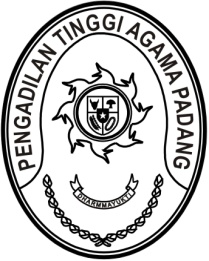 Nomor	:	W3-A/     /KU.01/5/2023	3 Mei 2023Lampiran	:	1 (satu) berkasHal	:	Usulan Nama Calon Peserta 		Microlearning Pendidikan dan Profesional Berkelanjutan 		Pejabat Penandatangan Surat Perintah Membayar (PPSPM)Yth. Kepala Pusat Pendidikan dan Pelatihan Anggaran dan PerbendaharaanAssalamu’alaikum Wr. Wb.Sehubungan dengan Pegumuman Kepala Pusat Pendidikan dan Pelatihan Anggaran dan Perbendaharaan Nomor S-7/PP.3/2023 tanggal 10 Januari 2023 tentang Program Pembelajaran terkait Standarisasi Kompetensi bidang Perbendaharaan bagi Kementerian/ Lembaga/ Satuan Kerja Perangkat Daerah/Institusi Lainnya (KLDI) Tahun 2023, dengan ini kami mengusulkan nama calon peserta Microlearning Pendidikan dan Profesional Berkelanjutan Pejabat Penandatangan Surat Perintah Membayar (PPSPM) sebagai berikut:Nama		: Millia Sufia, S.E., S.H., M.M.NIP		: 198410142009042002Jabatan	: Kepala Subbagian Keuangan dan PelaporanUnit Kerja	: Pengadilan Tinggi Agama PadangTerhadap calon peserta Microlearning Pendidikan dan Profesional Berkelanjutan Pejabat Penandatangan Surat Perintah Membayar (PPSPM) telah kami lakukan verifikasi administrasi dokumen persyaratan pendaftaran, dan telah memenuhi ketentuan untuk mengikuti pelatihan.Demikian surat usulan ini dibuat, untuk dipergunakan sebagaimana mestinya.WassalamKetua,Dr. Drs. H. Pelmizar, M.H.I.NIP. 195611121981031009